Название ГМОНазвание ГМОНазвание ГМОНазвание ГМОНазвание ГМОНазвание ГМОНазвание ГМОНазвание ГМОНазвание ГМОСтандартная операционная картаСтандартная операционная картаСтандартная операционная картаСтандартная операционная картаСтандартная операционная картаСтандартная операционная картаСОК №1СОК №1СОК №1СОК №1Название ГМОНазвание ГМОНазвание ГМОНазвание ГМОНазвание ГМОНазвание ГМОНазвание ГМОНазвание ГМОНазвание ГМОСОК №1СОК №1СОК №1СОК №1ПоликлиникаПоликлиникаОтделениеОтделениеКабинет №Время тактаВремя тактаКатегорияКатегорияСостав сменыСостав сменыНаименование операцииНаименование операцииНаименование операцииНаименование операцииДатаДатаЛист/ листовЛист/ листов--185185Мед. регистраторМед. регистраторЗапись пациента на прием к врачуЗапись пациента на прием к врачуЗапись пациента на прием к врачуЗапись пациента на прием к врачу1/11/1№Рабочая последовательность действийРабочая последовательность действийРабочая последовательность действийРабочая последовательность действийРабочая последовательность действийРабочая последовательность действийРабочая последовательность действийВремя, сек.Время, сек.Время, сек.Ключевые указанияКлючевые указанияКлючевые указанияСхема пошаговой рабочей последовательностиСхема пошаговой рабочей последовательностиСхема пошаговой рабочей последовательностиСхема пошаговой рабочей последовательностиСхема пошаговой рабочей последовательности№Рабочая последовательность действийРабочая последовательность действийРабочая последовательность действийРабочая последовательность действийРабочая последовательность действийРабочая последовательность действийРабочая последовательность действийОбщ.ходьбаходьбаКлючевые указанияКлючевые указанияКлючевые указанияСхема пошаговой рабочей последовательностиСхема пошаговой рабочей последовательностиСхема пошаговой рабочей последовательностиСхема пошаговой рабочей последовательностиСхема пошаговой рабочей последовательности1Регистрация в очередь через терминалРегистрация в очередь через терминалРегистрация в очередь через терминалРегистрация в очередь через терминалРегистрация в очередь через терминалРегистрация в очередь через терминалРегистрация в очередь через терминал1055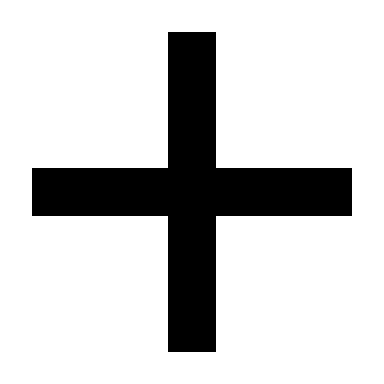 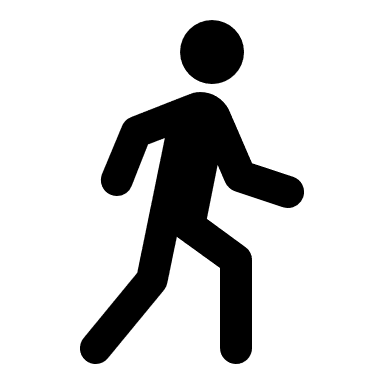 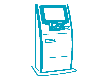 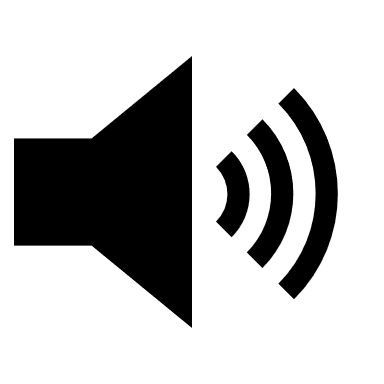 2Звуковое оповещение порядка в очередиЗвуковое оповещение порядка в очередиЗвуковое оповещение порядка в очередиЗвуковое оповещение порядка в очередиЗвуковое оповещение порядка в очередиЗвуковое оповещение порядка в очередиЗвуковое оповещение порядка в очереди303Запись пациента в регистратуре на прием через систему ЕЦПЗапись пациента в регистратуре на прием через систему ЕЦПЗапись пациента в регистратуре на прием через систему ЕЦПЗапись пациента в регистратуре на прием через систему ЕЦПЗапись пациента в регистратуре на прием через систему ЕЦПЗапись пациента в регистратуре на прием через систему ЕЦПЗапись пациента в регистратуре на прием через систему ЕЦП30664Выдача пациенту электронного талона на прием к врачуВыдача пациенту электронного талона на прием к врачуВыдача пациенту электронного талона на прием к врачуВыдача пациенту электронного талона на прием к врачуВыдача пациенту электронного талона на прием к врачуВыдача пациенту электронного талона на прием к врачуВыдача пациенту электронного талона на прием к врачу10666Сотрудник регистратуры передает информацию в картохранилищеСотрудник регистратуры передает информацию в картохранилищеСотрудник регистратуры передает информацию в картохранилищеСотрудник регистратуры передает информацию в картохранилищеСотрудник регистратуры передает информацию в картохранилищеСотрудник регистратуры передает информацию в картохранилищеСотрудник регистратуры передает информацию в картохранилище2515157Работник картохранилища относит мед. карту врачу в кабинетРаботник картохранилища относит мед. карту врачу в кабинетРаботник картохранилища относит мед. карту врачу в кабинетРаботник картохранилища относит мед. карту врачу в кабинетРаботник картохранилища относит мед. карту врачу в кабинетРаботник картохранилища относит мед. карту врачу в кабинетРаботник картохранилища относит мед. карту врачу в кабинет4040408После завершения приема (в конце смены) медицинская сестра возвращает мед. карту в картохранилищеПосле завершения приема (в конце смены) медицинская сестра возвращает мед. карту в картохранилищеПосле завершения приема (в конце смены) медицинская сестра возвращает мед. карту в картохранилищеПосле завершения приема (в конце смены) медицинская сестра возвращает мед. карту в картохранилищеПосле завершения приема (в конце смены) медицинская сестра возвращает мед. карту в картохранилищеПосле завершения приема (в конце смены) медицинская сестра возвращает мед. карту в картохранилищеПосле завершения приема (в конце смены) медицинская сестра возвращает мед. карту в картохранилище404040ИТОГИТОГИТОГИТОГИТОГИТОГИТОГ185112112ИсполнительИсполнительИсполнительЗав поликлиникойЗав поликлиникойЗав поликлиникойПомощник эпидемиологаПомощник эпидемиологаПомощник эпидемиологаПомощник эпидемиологаСоставительСоставительФ.И.О.ПодписьПодписьПодписьДатаДата1.1.1.2.2.2.Старшая м/с поликлиникиСтаршая м/с поликлиникиСтаршая м/с поликлиники Инженер по охране труда Инженер по охране труда Инженер по охране труда Инженер по охране трудаУтвержденоУтверждено3.3.3.Главный врачГлавный врач